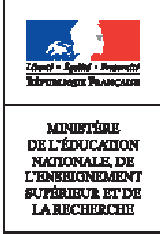 La guirlande électriqueVersion graphiqueSituation d’evalutationThème : l’énergie et ses conversionsAttendus de fin de cycleRéaliser des circuits électriques simples et exploiter les lois de l’électricitéConnaissances et compétences associéesRelation tension-courant : loi d’OhmNature de la situation d’évaluationSuccession de tâches simples avec activité expérimentale. Durée : 55 minRetrouvez Éduscol sur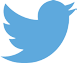 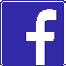 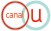 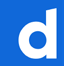 SynopsisOn dispose d’une guirlande électrique avec DEL et résistances de protection. Afin de modifier l’éclat des DEL, on va faire varier la valeur de la tension fournie par le générateur.La valeur de l’intensité du courant dans chaque branche de la guirlande ne doit pas dépasser 20 mA sous peine de détériorer la DEL.On utilisera un graphique UR = f(I) et la loi d’additivité des tensions dans un circuit en série pour déterminer la valeur maximale de la tension délivrée par le générateur.Acquis nécessaires pour mener la tâche à bienNotion de résistance (symbole et grandeur caractéristique).Mesures de tensions et d’intensités.Loi d’additivité des tensions.ScénarioL’élève doit proposer un schéma de circuit permettant de mesurer les valeurs des grandeurs tension et intensité.Il trace alors la représentation graphique UR = f(I) pour répondre à la problématique.Enfin, il répond à la situation problème en utilisant la loi d’additivité des tensions dans un circuit en série.Différents « coups de pouces » assurent une bonne poursuite de l’étude.Indicateurs permettant de suivre la progression de l’élève au cours de l’éva- luationMener une démarche scientifique, résoudre un problème (D4)I1 : Réaliser un schéma électrique correct avec des appareils de mesures bien positionnés. I2 : Réaliser des mesures de tension et d’intensité.I4 : Exploiter le graphique obtenu. I5 : Répondre à la problématique.Passer d’un langage à un autre (D1-3)I3 : Réaliser un graphique.Retrouvez Éduscol surÉvaluation de l’élèveMatériel disponibleGénérateur de tension continue réglable (0,0 à 9,0 V)2 multimètres1 DEL1 conducteur ohmique de 470 ΩFils de connexionCoups de poucen°1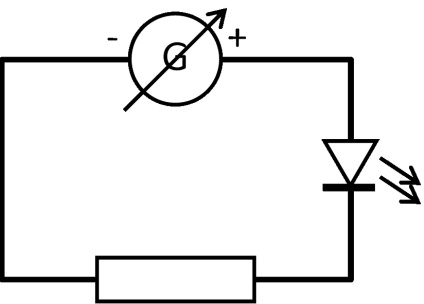 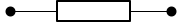 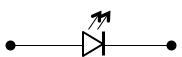 Retrouvez Éduscol surRetrouvez Éduscol surn°2n°3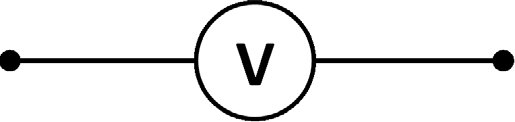 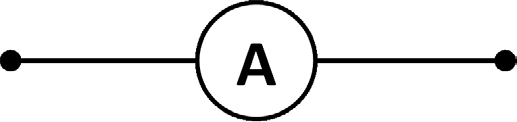 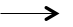 n°4La guirlande électrique (document élève)Le schéma électrique ci-dessous représente une guirlande électrique composée de 10 branches dérivées identiques entre elles.Chacune de ces branches est composée de l’association en série d’un conducteur ohmique de résistance R = 470 Ω et d’une diode électroluminescente (DEL).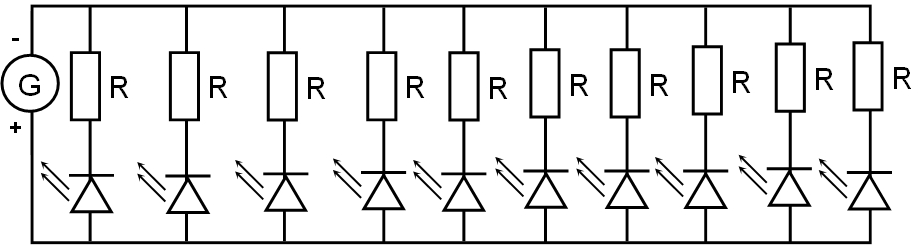 On souhaite faire varier l’éclat des diodes électroluminescentes mais l’intensité du courant dans chaque branche ne doit pas dépasser une valeur de 20 mA sous peine de détruire définitivement la DEL.Situation problèmeL’expérience est menée sur une seule branche.Des « coups de pouces » sont disponibles à votre demande tout au long de l’étude.Retrouvez Éduscol surRéalisation du circuit d’étudeSchéma du circuitDans le cadre ci-dessous, schématisez un circuit électrique en série présentant un générateur de tension continue réglable, un conducteur ohmique de résistance R, une DEL.Vous intégrerez à votre schéma les appareils de mesure permettant :de mesurer la valeur de l’intensité du courant électrique I qui traverse le conducteur ohmique ;de mesurer la valeur de la tension électrique UR présente entre les bornes du conducteur ohmique.Appelez le professeurRéalisation du montageRéaliser le montage en respectant les consignes suivantes : L’ampèremètre doit être sur le calibre 20 mA.Le voltmètre doit être sur le calibre 20 V.Appelez le professeurRetrouvez Éduscol surRéalisation des mesuresFixer la tension aux bornes du générateur sur les 6 valeurs qui vous sont proposées dans le tableau ci-dessous et, dans chaque cas, mesurer la valeur de la tension UR et celle de l’in- tensité I du courant dans le circuit.Compléter les lignes « UR » et « I » dans le tableau suivant :Appelez le professeurRetrouvez Éduscol surRetrouvez Éduscol surGraphiqueTracer la courbe qui représente la tension aux bornes du conducteur ohmique (UR en V) en fonction de l’intensité du courant (I en A).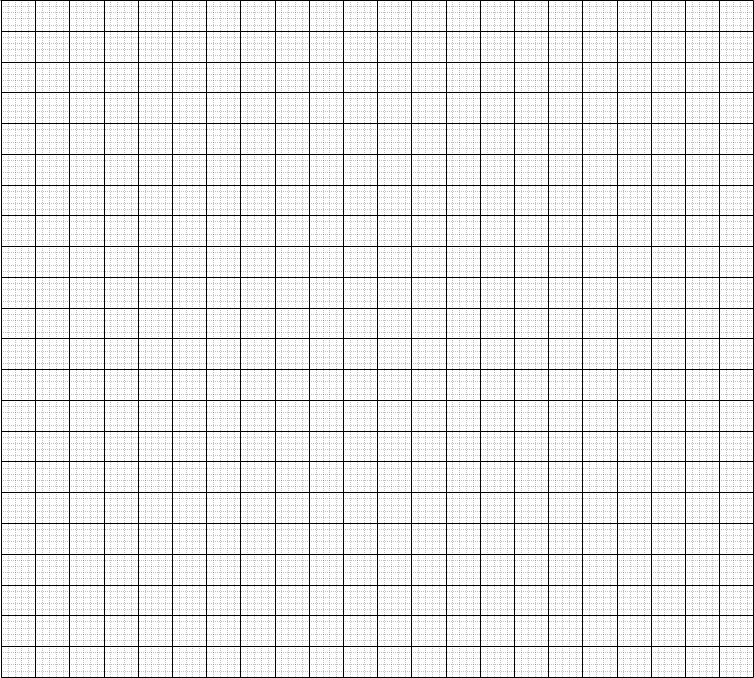 InterprétationCommenter la courbe obtenue.Quelle tension maximale URmax ne doit-on pas dépasser aux bornes de la résistance ? Justifier.Répondre à la situation problème.On appliquera la loi d’additivité des tensions, on donne UDEL = 1VRetrouvez Éduscol surMAÎTRISE INSUFFI- SANTEMAÎTRISE FRAGILEMAÎTRISE SATISFAI- SANTETRÈS BONNE MAÎ- TRISEI1 : Réaliser un schéma électrique correctavec des appareils de mesures bien positionnésSchéma normalisé du circuit fourni à l’élèveL’élève réussit à sché- matiser le circuit en utilisant au moins un des coups de pouces proposésSchéma correctAppareils de mesures bien choisis et bien posi- tionnésLes appareils de me-Au moins un des deuxLes appareils de me-sures sont mal position-appareils de mesuressures sont correctementI2 : Réaliser des mesuresnés et mal branchés : il n’y aura pas de mesures correctes.n’est pas correctement branché.Plusieurs mesures ne sont pas réalisées.branchés. Les mesures sont réalisées correc- tement.Les calibres sont adaptés.I3 : Tracer un graphiqueÉchelles inadaptées Points mal placésL’échelle est correcte mais n’est pas parfaite- ment adaptéeUnités sur les axesDes points sont mal placésL’échelle est correcte et adaptéeUnités sur les axesLes points sont bien placésIl y a un titreI4 : Exploiter le graphiqueAbsence de commen- taire et d’exploitationLa courbe est commen- tée mais pas exploitéeLa courbe est commen- tée et exploitéeI5 : Répondre à la problématiqueAbsence de réponseLoi d’additivité connue et résultat erronéRésultat juste ; unité préciséeToutes les expressions ont été établies de façon littéraleCoup de pouce niveau 1Coup de pouce niveau 21. Un voltmètre est toujours branché en dérivation entre les bornes de l’objet d’étude.1. Un voltmètre est toujours branché  en dérivation entre les bornes de l’objet d’étude.Symbole :2. Un ampèremètre est toujours branché en série sur la même branche que l’appareil étudié.2. Un ampèremètre est toujours branché en série sur la même branche que l’appareil étudié.Symbole :Coup de pouce niveau 1Coup de pouce niveau 2Convertir de milliampères en ampèresConvertir de milliampères en ampères1 mA = 0,001 A = 1×10-3 A1 mA = 0,001 A = 1×10-3 ASoit : mA	÷1000	Aou encoreCoup de pouce niveau 1Coup de pouce niveau 2Échelle sur l’axe des abscisses (axe horizon- tal) : 1 cm pour 1 mA.Échelle sur l’axe des ordonnés (axe vertical) : 1 cm pour 1 V.Mettre un titre au graphique.Préciser les grandeurs sur chaque axe.Un tableur est prêt et l’élève rentre ses valeurs. Le graphique est tracé« automatiquement »TENSION DÉLIVRÉE PAR LE GÉNÉRATEUR0,03,04,56,07,59,0UR (EN V)I (EN mA)I (EN A)